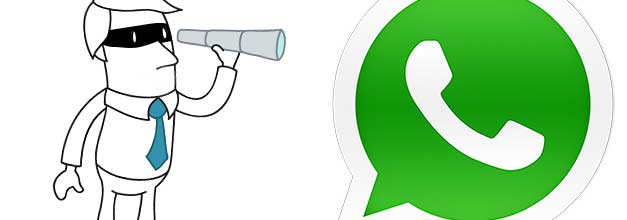 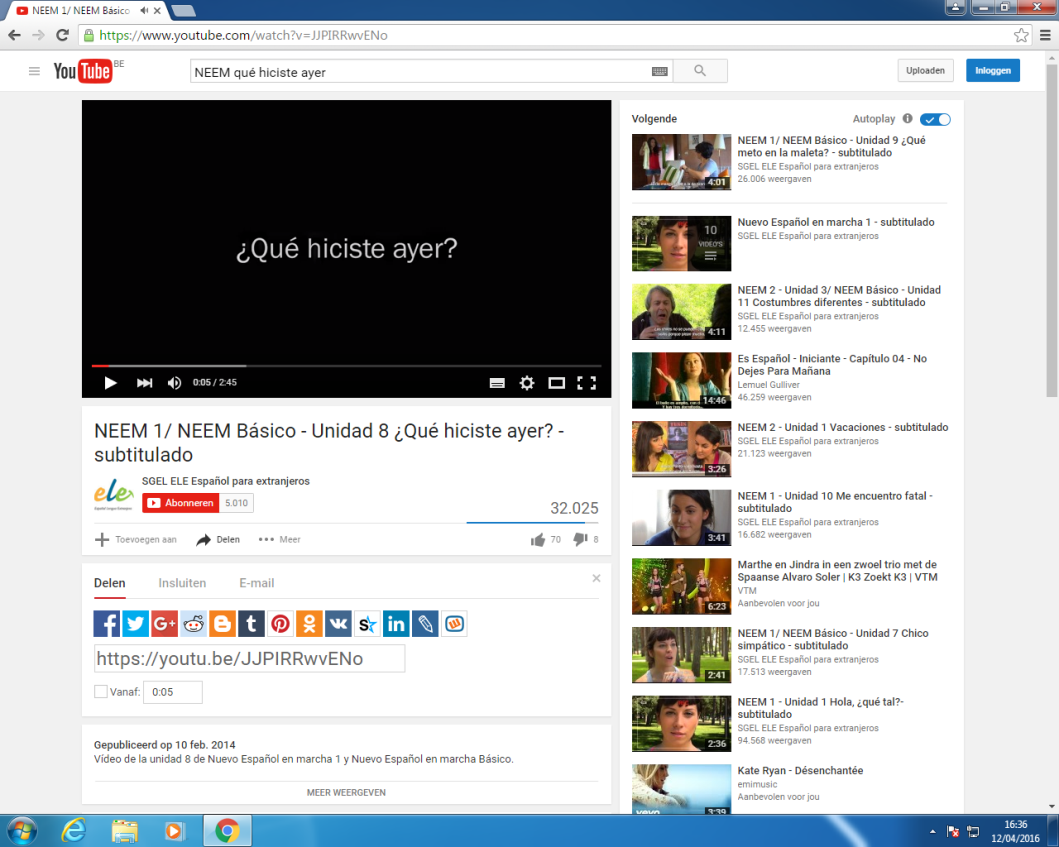 1. ¿Qué hizo Eva?a)…………………………………………………………………………………con amigos de la facultad.b) ………………………………………………………………..……………….en casa de Javier.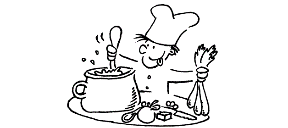 c) Javier………………………………………….………………...con Miguel. d)  …………………………………………………………………..unas ensaladas y pescado al horno.2.  Después de cenar, ¿qué hicieron?a) ………………………………………..a dar una vuelta.b) …………………………………………..a un bar que tiene música en vivo.c) ………………………………………(estar) allí hasta que acabó (terminó) el concierto.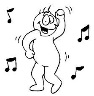 d) ………………………………………………un rato. e) ¿A qué hora llegó?Eva dice………………………………………………La madre dice………………………………………..f) ¿Cómo se siente Eva? …………………………………………………………………………………..g) ¿Qué le reprocha (=………………………..) a su padre? ………………………………………………….                                      Probablemente Eva tiene una resaca…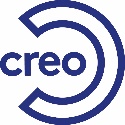 Nombre + apellido:………………………………………………………………………………………….Comprensión oral¿Qué hiciste ayer? (el indefinido de los verbos irregulares)